Министерство здравоохранения Республики БеларусьГУ «Чашникский районный центр гигиены и эпидемиологии»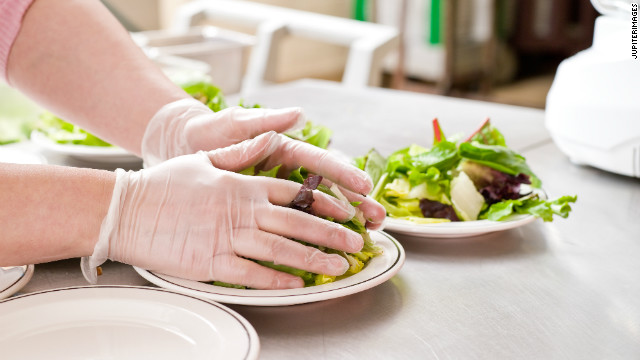 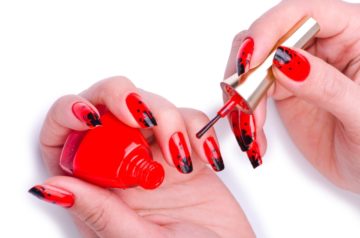 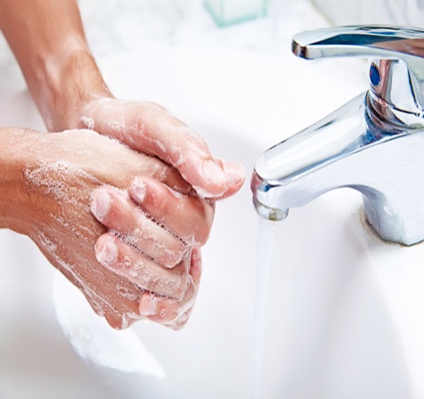 